Winery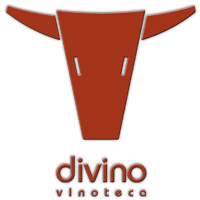 •D.O.  RIOJA•FINCA EL BOSQUE 2017 …………………………………………………………………………..          120,00GAUDIUM (BODEGA MARQUEZ DE CACERES) 		52,00RODA 1 		 52,00MIRTO (BODEGA RAMON BILBAO) 		45,00SIERRA CANTABRIA COLECCIÓN PRIVADA		42,00PREDICADOR 		34,00GOMEZ CRUZADO HONORABLE		28,00RAMON BILBAO ED. LIMITADA		 24,00MUGA		24,00ALLENDE ½ 		17,00•D.O.  RIBERA DEL DUERO•VALDERRAMIRRO (BODEGA EMILIO MORO)		110,00P.S.I		48,00PAGO DE CARRAOVEJAS		44,00CORIMBO 1 		44,00DOMINIO FOURNIER RESERVA		43,00MALLEOLUS		 44,00DOMINIO DE ATAUTA		36,00PAGO DE CAPELLANES		 37,00EMILIO MORO ½ 		  19,00•D.O.  CASTILLA Y LEÓN•TERREUS ( BODEGAS MAURO)		124,00ABADIA RETUERTA …………………………………………………………………………………            36,00MAURO VS		69,00MAURO		40,00•D.O. TORO•ALABASTER TESO LA MONJA		220,00CARTAGO PARAJE DE POZO (BODEGAS SAN ROMAN)2016 ………………………             98,00SAN ROMAN 		39,00NUMANTHIA		 68,00VITORINO	             57,00CAMPO ALEGRE 		22,00•OTRAS D.O.•CENIT  (D.O. ZAMORA)		51,00FAGUS ( CAMPO DE BORJA)		28,00PETALOS  (D.O. BIERZO)		24,00CLIO (JUMILLA)		51,00HABLA  (EXTREMADURA)		32,00•MUNDO•CATENA ALTA  ( ARGENTINA, MALBEC)		42,00CASILLERO DEL DIABLO  (CHILE, CARMENERE) 		21,00•MAGNUM•MUGA  (D.O.RIOJA)		52,00PAGO DE CARRAOVEJAS  (D.O. RIBERA DEL DUERO)		82,00    VIVANCO RESERVA (D.O.RIOJA)		46,00ABADIA RETUERTA   (D.O.RIBERA DEL DUERO)		72,00 SAN ROMAN     (D.O.TORO)		78,00DOMINIO DE ATAUTA  (D.O.RIBERA DEL DUERO		74,00The best kept secrets• GALICIA•TINTOSHUSH    (D.O.RIBEIRO)		48,00VX CUVEE CACO 2006 ( D.O. RIBEIRO)  …………………………………………………….             36,00LADAIRO   (D.O.MONTERREY)		18,00SON DE ARRIERO 		24,00BLANCOSRAMON DO CASAR (D.O.RIBEIRO)		18,00GODEVAL CEPAS VELLAS   (D.O.VALDEORRAS)		26,00LA VAL    (D.O. RIAS BAIXAS,ALBARIÑO)		22,00• ESPUMOSOS Y CHAMPAGNE •DOM PERIGNON   (CHAMPAGNE,BRUT)		184,00JACQUES LASAIGNE		56,00KRUG GRANDE CUVEE		240,00GORGOLA (ESPUMOSO, GALICIA)		34,00MILESIME (ESPUMOSO, ALBARIÑO, ELADIO PIÑEIRO)		32,00• VINOS DULCES •		copaCOCA I FITO (GARNACHA Y SAMSO)		4,00COTO DE HAYAS (MISTELA)		4,00PEDRO XIMENEZ GRAN RESERVA		4,40REGERTE  ( PALO CORTADO)		4,50JORGE ORDOÑEZ (MOSCATEL)		4,80XIMENEZ SPINOLA PX		4,80KOPKE 10 AÑOS (OPORTO)		4,50KOPKE 20 AÑOS (OPORTO)		6,80TOKAY 5 PUTONIOS		5,50• WHISKY •	CHUPITO                  	 COPAJOHNNIE WALKER BLUE LABEL    (BLENDED)		18,00 		40.00JOHNNIE WALKER BLACK LABEL  (BLENDED)		5,00		12,00THE MACALLAN 12 AÑOS   (MALT)		7,00		17,00THE MACALLAN 15 AÑOS   (MALT)		9,50		24,00LAGAVULIN 16 AÑOS   ( MALT, AHUMADO)		9,50		22,00LAPHROAIG 10 AÑOS   ( MALT, AHUMADO)		6,50		6,00THE GLENLIVET 15 AÑOS  ( MALT)		6,50		16,00THE GLENLIVET 18AÑOS   ( MALT )		9,50		24,00HIBIKI  (BLENDED)		18,00 		30,00YAMAZAKI12 AÑOS   ( MALT)		22,00		40,00HAKUZU  (MALT)		18,00		18,00
• RON •  	CHUPITO	COPASANTA TERESA 1796		9,00		16,00     BRUGAL 1888		7,00		14,00ZACAPA		11,00 		22,00ABUELO XII AÑOS   ( barrica de cognac)		5,00		12,00ABUELO XII AÑOS    (barrica de oloroso)		5,00		12,00ABUELO XII AÑOS    (barrrica de oporto)		5,00		12,00ABUELO CENTURIA		26,00 		42,00